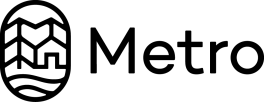 Audit Committee – Meeting AgendaFY 2017-18 External AuditJune 27, 2018	10 - 11 am  	      Room 27010:00	Welcome and introductions				Brian Evans,       										Metro Auditor10:05	Election of vice – chair					Anne Darrow,								Committee Chair10:10	Moss Adams presentation & open discussion			Jim Lanzarotta andService team					Ashley Osten,Audit services and approach			  	Moss Adams LLPAuditing standards updateAudit timingInterim work completed10:45	Open discussion and feedback from Audit Committee		10:55	Closing remarks:Next committee meeting, November 19, 2018,9:00 – 10:30 am.11:00	Adjourn